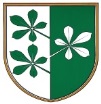 OBČINA KIDRIČEVOOdbor za družbene dejavnostiKopališka ul. 142325 KidričevoŠtev. 122-5/2019Dne  25.2.2019Na podlagi 22. člena Statuta Občine Kidričevo Uradno glasilo slovenskih občin, št. 62/16 in 16/18) in 54. člena Poslovnika občinskega sveta Občine Kidričevo (Uradno glasilo slovenskih občin, št. 36/17 in 16/18) odbor za družbene dejavnosti predlaga občinskemu svetu Občine Kidričevo, da sprejmeS  K  L  E  P Odbor za družbene dejavnosti predlaga občinskemu svetu Občine Kidričevo, da poda soglasje k določitvi cene storitev pomoči družini na domu – socialne oskrbe in določi subvencioniranja cene storitev pomoči družini na domu – socialne oskrbe za leto 2019 ki znaša- ob delovnikih 18,45 EUR na efektivno uro- v nedeljo 23,04 EUR na efektivno uro- na praznik 24,06 EUR na efektivno uro. Stroške strokovne priprave bo občina, sorazmerno številu uporabnikov, v100 % pokrivala iz sredstev občinskega proračuna. Subvencija pomoči družini na domu socialne oskrbe znaša 50 %. Cene pričnejo veljati s 1.4.2019.O  B  R  A  Z  L  O  Ž  I  T  E  VOdbor za družbene dejavnosti, je na svoji 1. redni seji, ki je bila, dne 21.2.2019 obravnaval predlog Centra za socialno delo Sp. Podravje, za podajo soglasja k ceni pomoči družini na domu, katera se povečuje iz 17,85 ERU na 18,45 UER od delovnikih. Zadnja cena pomoči družini na domu ob delovnikih je bila sprejeta 25.1.2018. Cene pomoči družini na domu ob nedeljah se povečuje iz 22,24 EUR na 24,06 EUR in ob praznikih iz 23,58 EUR na 24,06, ta cena pa je bila sprejet na seji 31.3.2014 in se uporablja od 1.3.2014. Razlog za dvig cene pomoči družini na domu je dvig plač v javnem sektorju. Višino subvencije, katera ne more biti nižja od 50 % določi pristojni organ občine, to je občinski svet. Odbor za družbene dejavnosti predlaga, da je višina subvencije 50 %. Pri tem odbor ugotavlja, da mora občina nameniti dodatna sredstva uporabnikom po Uredbi o merilih za določanje oprostitev pri plačilih socialno varstvenih storitev za uporabnike ali zavezanec, če center za socialno delo v postopku ugotovi upravičenost do delne ali celotne oprostitve cene storitev pomoči družini na domu. Odbor za družbene dejavnosti predlaga občinskemu svetu, da sprejme predlagani predlog sklepa.								Bogdan Potočnik;								predsednik								odbora za družbene dejavnosti 